Module 4 - SLPDiscrimination and Affirmative Action 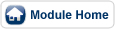 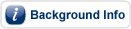 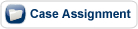 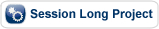 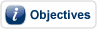 GenderIn the company you are discussing, there are likely certain issues that pertain particularly to women.  Women often find barriers when moving towards the top.  This invisible barrier is often called "The Glass Ceiling".  For more information see:Glass Ceiling Still Unshatteredor simply google the issue and find what you like.Is there any sense in your mind that there are barriers to women's advancement in your firm?  If not, has there been such barriers in the past, or at competing firms?EXPECTATIONS:Please write a short paper explaining the issue in as much detail as you can, about two pages.  I am interested mostly in your assessment of the problem.  Quickly point out the relevant utilitarian and deontological considerations, but you need not present the argument in great detail.Upload to coursenet by the end of this module.